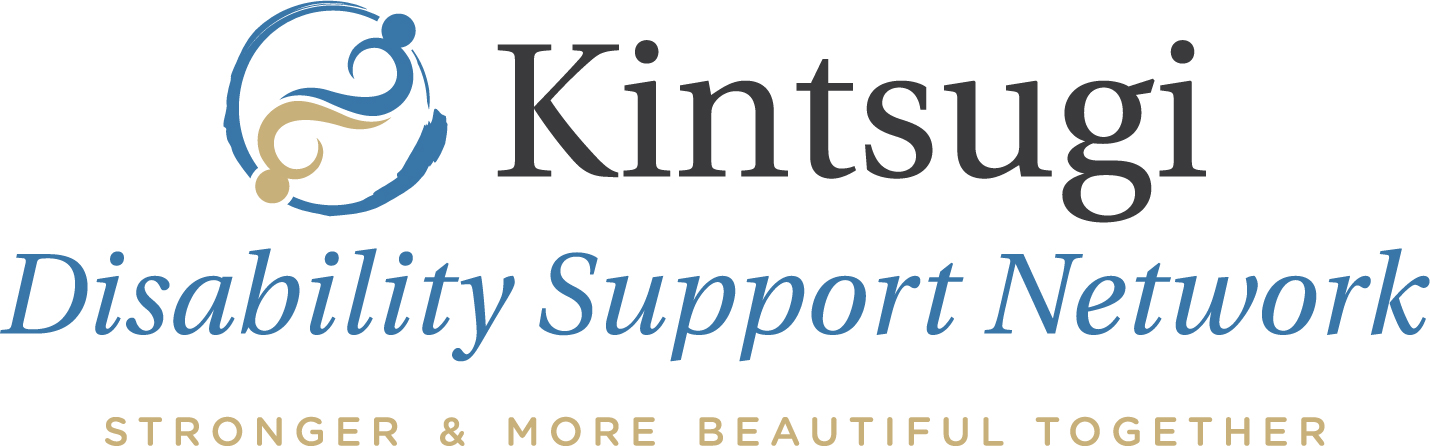 VOLUNTEER APPLICATIONName:						Date: Primary Phone:					Alternate Phone: Email Address:How did you hear about us?Do you have any past experience interacting with an individual who experiences an intellectual or developmental disability? Please describe hobbies, skills, and/or previous volunteer or work related experiences that would be applicable to our needs: Why are you interested in becoming a volunteer with Kintsugi? What do you hope to gain out of the experience?Which days/times are you available to volunteer?Are you at least 16 years of age? (circle one):	Yes 	or	NoAre you willing to submit to a background check and/or drug screen? (circle one): 		Yes 	 or 	NoQuestions? Contact Colleen Roy 541-241-8989 Colleen@kdsupportnetwork.org or            Jennifer Williams 541-238-2263 Jennifer@kdsupportnetwork.org MorningAfternoonEveningMondayTuesdayWednesdayThursdayFridaySaturdaySunday